Gminny System Wodociągów i Kanalizacji „Kamienica” Spółka z o.o.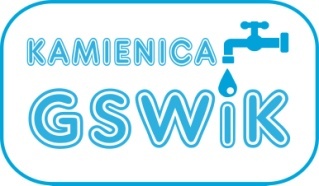  z siedzibą w Starej Kamienicy, ul. Rowerowa 1, 58-512 Stara Kamienicatel. 75 75 14 516, email: biuro@gswik-kamienica.pl    			                                                                              Stara Kamienica, dnia ………………..……………WNIOSEKWnioskodawca: Imię i nazwisko / nazwa firmy .………………………………………………………………………………………………………..Adres zamieszkania / siedziby .……………………………………………………………………………………………………….Telefon kontaktowy - ………………………………………………………………..PESEL / NIP - ………………………………………….Adres do korespondencjiImię i nazwisko / nazwa firmy……….………………………………………………………………………………………………….Adres zamieszkania / siedziba firmy …………………………………………………………………………………………………Lokalizacja obiektu:Miejscowość - ………………………………………………………………………………………………………………………………….……………………………………………………………………………………………………………………………………………………….Zwracam się z prośbą o zawarcie / rozwiązanie umowy; rodzaj świadczeniaTytuł prawny do korzystania z obiektu (nazwa i nr dokumentu własności) ……………………………………………………………………………………………………………………………………………………………………………………………….KW nr ……………………………………………………………………………………………………………………………………………Określenie posesji: Uwagi …………………………………………………………………………………………………………………………………………….                 				Oświadczenie:Oświadczam, że wyrażam zgodę na przetwarzanie moich danych osobowych w zakresie niezbędnym do realizacji niniejszego wniosku. 							 	           										  .............................................										           podpis odbiorcyNiepotrzebne skreślićZałączniki:-  dokument poświadczający prawo Wnioskodawcy do dysponowania nieruchomością- protokół zdawczo – odbiorczyDot.: wniosek o zawarcie / rozwiązanie umowy o zaopatrywanie w wodę i/lub odprowadzanie ścieków*dostawa wody i odbiór ściekówtylko dostawa wodytylko odbiór ściekówbudynek mieszkalny jednorodzinnybudynek mieszkalny wielolokalowyInny…………………………budynek mieszkalny jednorodzinnybudynek mieszkalny wielolokalowyInny…………………………